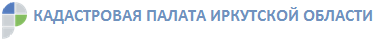 Кадастровая стоимость иркутского ипподрома составляет более одного миллиарда рублейКадастровая стоимость земельного участка, занятого объектом ОАО «Иркутская заводская конюшня с ипподромом», составляет 1 миллиард 100 миллионов 990 тысяч 395,5 рубля. Его площадь, согласно Единому государственному реестру недвижимости, составляет 204 тысячи 650 квадратных метров.На этом земельном участке расположены девять нежилых зданий: две конюшни, три склада, административное и судейское здания, автогараж, столярная мастерская.Эта информация предоставлена для использования в работе сотрудниками СМИ в связи с появлением официальной информации о выставлении на аукцион 100% акций ОАО «Иркутская заводская конюшня с ипподромом». При использовании этих данных в публикации ссылка на то, что сведения получены с использованием Публичной кадастровой карты, находящейся на официальном сайте Кадастровой палаты обязательна.